Техническое заданиена разработку рабочей документации по ремонту существующих кабельных линий 0,4 кВ от ТП-440 до ГРЩ по адресу: г. Санкт-Петербург, ул. Некрасова, д. 14, лит. Б1.	Общие требования.Для ремонта существующих кабельных линий 0,4 кВ от ТП-440 до ГРЩ по адресу: г. Санкт-Петербург, ул. Некрасова, д. 14, лит. Б в связи с их полным физическим износом разработать и согласовать рабочую документацию по ремонту, в которой предусмотреть их замену кабелей АСБу 3х95+1х50 на кабели с изоляцией из сшитого полиэтилена.Существующая схема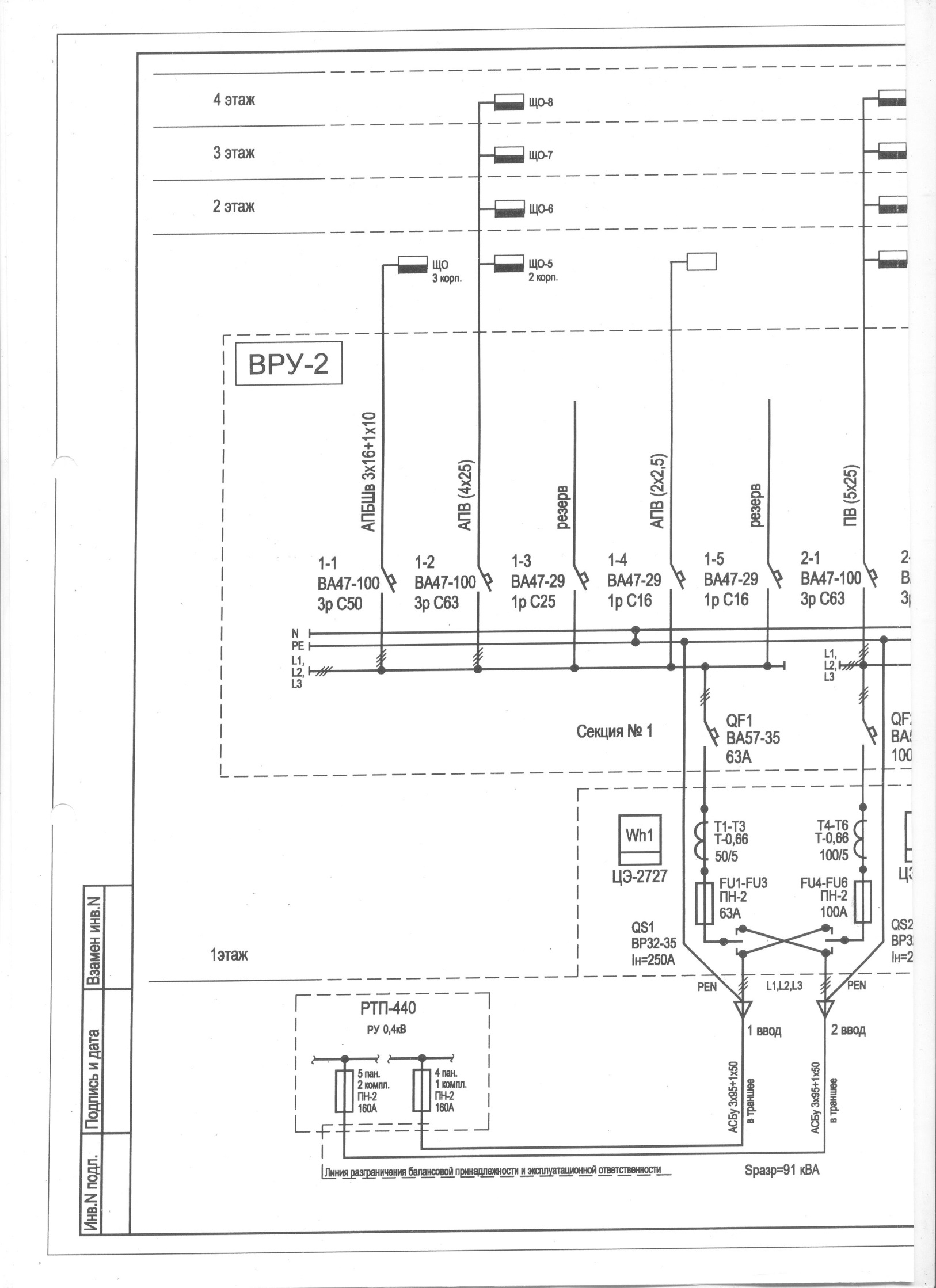 Технические параметры кабельных линий, подлежащих замене.1.	При разработке и согласовании рабочей документации необходимо руководствоваться законодательными и нормативными актами Российской Федерации и субъектов Российской федерации, инструкциями о порядке разработки, согласования, утверждения и составе проектной документации на строительство предприятий, зданий и сооружении, а также иными государственными документами, регулирующими инвестиционную деятельность по созданию и воспроизводству основных фондов2.	Границы проектирования: РТП-440, губки отходящих ячеек на 0.4 кВ – 1-й и 2-й вводы ГРЩ (ВРУ-1 в пом. 4Н-4) по адресу: г. Санкт-Петербург, ул. Некрасова, д. 14 лит. Б.Сечение жил прокладываемых кабелей выбрать не менее чем на 1 ступень выше по шкале стандартных сечений существующих КЛ-0,4 кВ. Сечение нулевых рабочих жил прокладываемых кабелей 0,4 кВ выбрать равным фазным.Для надежности электроснабжения необходимо новые кабельные линии от РТП-440 до ГРЩ-0,4 кВ ул. Некрасова, 14, лит. Б подключить к вставкам панелей №4 и №5.Перед началом проектирования подрядчику необходимо получить за свой счет необходимые для проектирования исполнительные съемки местности в масштабе 1:500.Трассу кабельных линий подрядчик согласовывает в установленном порядке со всеми организациями и учреждениями в границах муниципального образования.Производство земляных работ согласовать в соответствии с требованиями Постановления Правительства Санкт-Петербурга от 06.10.2016 №875 "Об утверждении Правил благоустройства территории Санкт-Петербурга в части, касающейся правил производства земляных, ремонтных и отдельных работ, связанных с благоустройством территории Санкт-Петербурга".На местах выхода кабелей 0,4 кВ из ТП-440 в земле и на трассах предусмотреть и согласовать работы по восстановлению покрытия.Рабочий проект выполнить в соответствии с требованиями ГОСТ, ПУЭ, СНиП и других руководящих материалов и представить для рассмотрения и согласовать в филиале ОАО «Ленэнерго» «Кабельная сеть».Расчет стоимости работ (смета) должен быть выполнен на основании действующих базовых цен, сметно-нормативной базы с учетом коэффициентов по состоянию на 2017 год.2.	Сроки выполнения работРаботы по разработке документов рабочего проекта и передача комплекта документов Заказчику должны быть выполнены в срок не более 30 календарных дней со дня заключения Контракта на выполнение работ.3.	Требования к кабельным муфтамКонцевые кабельные муфты по своим техническим характеристикам и эксплуатационным качествам должны соответствовать следующим требованиям:-	корешок кабеля герметизируется с помощью термоусаживаемой перчатки, на внутренней поверхности которой нанесен термоплавкий клей;-	область наконечника и конца изоляции жил герметизируется с помощью термоусаживаемой трубки с клеем;-	все материалы обладают стойкостью к ультрафиолетовому излучению солнца и погодным условиям;-	болтовые наконечники с отверстием под болт M12.4.	Общие требования к оформлению рабочей документации на электронных носителяхСогласованная рабочая и сметная документация передается Заказчику в электронном виде, а также в распечатанном и переплетенном виде в количестве четырех экземпляров. Один экземпляр на электронном носителе информации: CD-R, CD-RW, DVD-R, DWD-RW (компакт-диски) или USB-флэш-накопитель, а сметная документация должна быть разработана и представлена в формате универсальном для всех сметных программ и в формате *.xls.3.1. Требования к представлению рабочей документации в электронном виде:Форматы файлов:- текстовая часть: редактируемые *.doc, *.xls, *pdf (с возможностью копирования текста);- графическая часть: чертежи, схемы, планы: *pdf (в цветном варианте); изображения, иллюстрации: *pdf, *jpeg.Содержание файлов:- одна книга документации размещается в одной папке, в которой может находиться несколько файлов (текстовые и графические приложения);- наименование файлов должно быть понятным и соответствовать наименованию на титульном листе и составу рабочей документации. Допускается сокращение имен папок и файлов;- формат представления текстовой части должен обеспечивать возможность копирования текста;- графическая часть должна соответствовать бумажному оригиналу, как по масштабу, так и по цветовому отображению;- дополнительно документация с подписями и печатями должна быть продублирована в формате *.pdf.Структура каталога переданной документации должна быть следующей:- папка-каталог «Рабочая документация»;- папка-каталог «ИРД (исходно-разрешительная документация)»;- иные папки (по необходимости).Состав и содержание папки-каталога «Исходно-разрешительная документация».Отдельно в папках с соответствующим названием должны располагаться:- задание на проектирование;- градостроительный план земельного участка (иные документы на земельный участок);- свидетельство о допуске к работам (СРО) проектных организаций и организаций, выполняющих инженерные изыскания;- специальные технические условия (при наличии);- технические условия для проектирования;- технические условия на пересечения (параллельное следование) объекта с коммуникациями и элементами инфраструктуры, на размещение, подключение и т. п.;- иные данные.3.2. Требования к представлению сметной документации в электронном виде:- сметная документация должна быть представлена в формате универсальном для всех сметных программ и в формате *.xls, дополнительно документация с подписями и печатями должна быть продублирована в формате *.pdf;- Ведомости объемов работ должны быть представлены в формате *.doc и продублированы в формате *.pdf с подписями разработчиков.Документы, обосновывающие цену материалов, отсутствующих в ценниках базового периода (прайс-листы), должны быть представлены в формате *.pdf.Иная документация – в формате *.pdf.№№п/пНаименование объектаСуществующий кабель марка, сечениеПротяжен.,мПредложения сечения123451От РТП-440 до ГРЩ ул. Некрасова, 14, лит.Б, 1 вводАСБу 3х95+1х50в траншее139,3Сечение предусмотреть 2От РТП-440 до ГРЩ ул. Некрасова, 14, лит.Б, 2 вводАСБу 3х95+1х50в траншее139,3на ступень вышеИТОГО:278,6